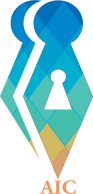 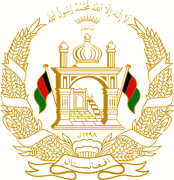 شکایت فورمیادوونه: له دې فورم سره مل د اطلاعاتو غوښتنې فورم او د شکایت مکتوب اړوندې ادارې ته ورکړئ.د شاکی نوم او تخلص:د شاکي دنده (اختیاری):د اړیکې شمیره او برښنالیک:د اطلاعاتو غوښتنې موضوع:د اطلاعاتو غوښتنې نیټه:د شکایت ثبتولو نیټه:هغه اداره چې ورڅخه شکایت لری:د شکایت موضوع:د شاکي لاسلیک:د کمیسیون د کارونې لپارهد کمیسیون د کارونې لپارهد واردي نیټه:د صادرې نیټه:د تسلیمیدونکي نوم:د شاکي/ ادارې پته:ملاحظات